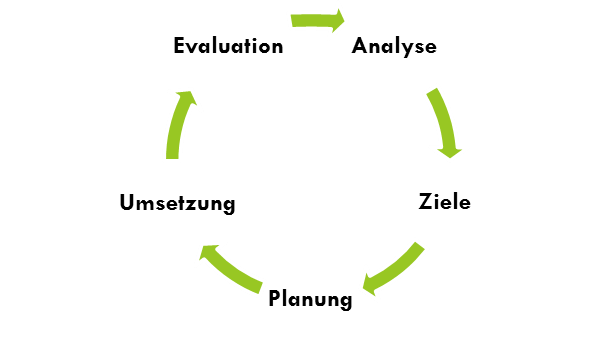 Weiterbildungsveranstaltung: ……………………………………………………
Datum:  ……….…….      Evaluation 1Kurz nach dem Besuch der WeiterbildungsveranstaltungEvaluation 2Ein halbes Jahr nach der Teilnahme der oben genannten WeiterbildungsveranstaltungZur Sicherung der längerfristigen Wirksamkeit der Weiterbildung:Was hat die Umsetzung möglicherweise erschwert? ………………………………………………......…………………………………………………………………………………………………………………………………………………………………………………………………………………………Welche Unterstützung ist jetzt noch gefragt? …………………………………………………………..…………………………………………………………………………………………………………………………………………………………………………………………………………………………Zu welchen weiteren Aspekten dieses Themas besteht noch Weiterbildungsbedarf? ………………..…………………………………………………………………………………………………………….…………………………………………………………………………………………………………….In welchen andern Schulentwicklungsbereichen besteht ebenso Weiterbildungsbedarf? ………………………………………………………………………………………………………………………………………………………………………………………………………………………………………Bernadette HalterInput und ProcessRahmenbedingungen- --+++BemerkungenInput und ProcessAn den Vorbereitungen konnte ich mich beteiligen.Input und ProcessDie Qualität der Arbeitsunterlagen entsprach meinen Erwartungen.Input und ProcessDie  Arbeitsatmosphäre hat mir gefallen.Input und ProcessLeitung und Durchführung- --+++BemerkungenInput und ProcessDie Kursleitung wirkte kompetent.Input und ProcessDie Methodenwahl war flexibel und abwechslungsreich.Input und ProcessDer Medieneinsatz war dem Thema angemessen.Input und ProcessDie Zeitplanung war stimmig.Input und ProcessDie Kursleitung stellte sich mit ihren Beiträgen gut auf unsere Situation ein.Input und ProcessLernerfolg- --+++BemerkungenInput und ProcessDas Anspruchsniveau hat mir entsprochen.Input und ProcessIch konnte meine Kompetenzen in Bezug auf das Thema erweitern.Input und ProcessDie bearbeiteten Inhalte werde ich im Alltag nutzen können.Input und ProcessFür die Umsetzung im Unterrichtsalltag wurden Vereinbarungen getroffen.OutputInhalt- --+++BemerkungenOutputDie Ziele und die Struktur der Veranstaltung waren transparent und stimmig. OutputDas Thema der Weiterbildung ist wichtig für die Weiterentwicklung der Schule.OutputDie Weiterbildung hat für mich klare Ergebnisse gebracht.- -	trifft nicht zu-	trifft eher nicht zu+	trifft eher zu++	trifft genau zuOutputVerbindlichkeit- --+++BemerkungenOutputDie Vereinbarungen und Verabredungen zur Umsetzung wurden eingehalten.OutputMeine persönlichen Vorhaben habe ich umgesetzt.OutcomeAnwendbarkeit- --+++BemerkungenOutcomeDie Inhalte knüpfen an unserer Alltagserfahrung an.OutcomeDie vermittelten Methoden und Handlungsmöglichkeiten unterstützen mich bei der Weiterentwicklung meiner Arbeit.OutcomeWirkung- --+++BemerkungenOutcomeIch fühle mich kompetenter und sicherer.OutcomeMein Unterricht hat sich im Sinne der Zielsetzungen verändert.OutcomeEs lassen sich Veränderungen im Schülerverhalten beobachten.